Stredná priemyselná škola dopravná, Kvačalova 20, 821 08  Bratislava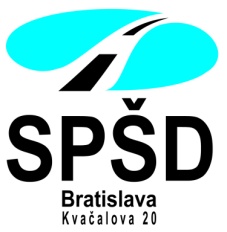 Pokyny pre žiakov, učiteľov a zamestnancov SPŠD na obdobie mimoriadnej epidemiologickej situácie v šk. roku 2020/2021Riaditeľka SPŠD vydáva túto prílohu k Prevádzkovému poriadku SPŠD od 2. septembra 2020 na dobu trvania pandémie ochorenia COVID-19:„ZELENÁ  FÁZA“ŽIACIŠkolská dochádzka pre žiakov je od 2. septembra 2020 povinná pri dodržaní hygienických a protiepidemiologických opatrení.Na vchodových dverách do školy sa nachádza zverejnený oznam, ktorý uvádza, za akých podmienok nemôže vstúpiť žiak do školy. Žiaci sa pred ani po vyučovaní nezhromažďujú pred školou, ani na školskom dvore. Žiaci si nechajú zmerať teplotu na vrátnici. V prípade, ak bude vyššia ako 37,2 °C, nebude danej osobe umožnený vstup do budovy školy. Prichádzajúci pri vstupe do budovy použijú dezinfekčný prostriedok na dezinfikovanie rúk a počas dňa si budú častejšie umývať ruky s použitím mydla a jednorazových papierových utierok. Žiaci povinne nosia rúško všade vo vnútorných priestoroch školy. Rodičom a verejnosti je vstup do školy zakázaný okrem tých, ktorým je udelená výnimka riaditeľkou školy. Návštevníci musia vyplniť na vrátnici tlačivo Vyhlásenie návštevníka školy o bezinfekčnosti.Vyučovanie bude prebiehať podľa zverejneného rozvrhu s tým, že učitelia zabezpečia vzájomné rozostupy medzi žiakmi a učiteľmi pri výchovno-vzdelávacom procese. Telesná a športová výchova sa bude realizovať iba v exteriéri. Telocvičňa a posilňovňa sa na cvičenie nebude využívať. Žiaci počas prestávok medzi dvojhodinovkami a trojhodinovkami budú zostávať podľa možnosti v danej učebni, aby nedochádzalo k zbytočnému stretávaniu veľkého množstva žiakov na chodbách. Obsah a forma všetkých vzdelávacích a záujmových činností bude zvolená tak, aby boli zaistené hygienicko-epidemiologické opatrenia.V školskom roku 2020/2021 sa nebude organizovať hromadné otvorenie školského roka ani lyžiarsky zájazd pre žiakov I. ročníka.Praktické vyučovanie vo firmách sa riadi aktuálnymi nariadeniami ÚVZ SR.Ak žiak v priebehu dňa bude vykazovať niektorý z možných príznakov COVID-19,  bude umiestnený do samostatnej izolačnej miestnosti (kabinet TSV nachádzajúci sa na prízemí budovy vedľa telocvične) a triedny učiteľ bude kontaktovať zákonných zástupcov, ktorí ho bezodkladne vyzdvihnú. PEDAGICKÍ A NEPEDAGOGICKÍ PRACOVNÍCI ŠKOLYKaždý zamestnanec predkladá po každom prerušení dochádzky v trvaní viac ako tri dni písomné vyhlásenie o tom, že neprejavuje príznaky prenosného ochorenia a nemá nariadené karanténne opatrenie. Pedagogickí i nepedagogickí pracovníci v budove školy povinne nosia  rúško alebo ochranný štít. Ak sa u zamestnanca  školy  objavia príznaky nákazy COVID – 19 v priebehu jeho pracovného dňa, bezodkladne o tom informuje riaditeľku školy a opustí školu v najkratšom možnom čase.Zamestnanci školy plnia svoje pracovné povinnosti osobne na pracovisku podľa pracovnej zmluvy a pracovnej náplne. Ak niektorý zo zamestnancov zo subjektívnych dôvodov (obava z nákazy, nepodložená klinickými príznakmi) odmieta vykonávať pracovnú činnosť osobne a na pracovisku, zamestnávateľ sa môže dohodnúť so zamestnancom na čerpaní dovolenky ( § 111 ods. 1 Zákonníka práce), náhradného voľna,  alebo ospravedlniť neprítomnosť zamestnanca na pracovisku bez náhrady mzdy (tzv. prekážka v práci na strane zamestnanca) podľa § 141 ods. 3 písm. c) Zákonníka práce.ZÁKONNÝ ZÁSTUPCAZákonný zástupca zabezpečí pre svoje dieťa každý deň dve rúška (jedno náhradné) a papierové jednorazové vreckovky. Zákonný zástupca predkladá písomné vyhlásenie po každom prerušení školskej dochádzky žiaka do školy v trvaní viac ako tri po sebe nasledujúce dni o tom, že žiak neprejavuje príznaky prenosného ochorenia. Pri prerušení viac ako 5 pracovných dní (bez víkendov a sviatkov) predkladá potvrdenie o chorobe vydané všeobecným lekárom. V prípade, že má u svojho dieťaťa podozrenie alebo potvrdené ochorenie na COVID-19, bezodkladne o tejto situácii informuje triedneho učiteľa a riaditeľku školy. Povinnosťou zákonného zástupcu je aj bezodkladné nahlásenie karantény, ak bola dieťaťu nariadená lekárom všeobecnej zdravotnej starostlivosti pre deti a dorast alebo miestne príslušným regionálnym hygienikom. Za týchto podmienok je žiakovi prerušená dochádzka do školy. Ak ide o plnoletých žiakov, plnia uvedené povinnosti osobne. „ORANŽOVÁ  FÁZA“Oranžová fáza nastáva v prípade potvrdenia ochorenia COVID-19 u žiaka alebo zamestnanca školy. Ak sa ochorenie COVID-19 potvrdí u jedného žiaka, preruší sa vyučovanie danej triedy. Vyučovanie tejto triedy prebieha podľa možností dištančne. Žiak ďalej postupuje podľa usmernenia všeobecného lekára, škola podľa príslušného RÚVZ. V škole sa uskutoční dezinfekcia. Ak sa ochorenie potvrdí u zamestnanca školy, zamestnanec postupuje podľa usmernenia všeobecného lekára  a škola podľa usmernenia príslušného RÚVZ. V prípade potvrdeného zákonného zástupcu alebo osoby v úzkom kontakte so žiakom, žiak prerušuje vyučovanie a škola postupuje podľa opatrení zelenej fázy tohto dokumentu.Pri potvrdení na ochorenie COVID-19 v prípade žiaka, pedagogický zamestnanec, ktorý bol v úzkom kontakte so žiakom odchádza do domácej izolácie a uplatní si prekážku v práci na strane zamestnávateľa podľa § 142 ods. 3 Zákonníka práce až do získania negatívneho výsledku laboratórneho testu. Zamestnanec rovnako postupuje aj v prípade, ak je potvrdené ochorenie na COVID-19 u neho samotného, alebo u niektorého z kolegov. „ČERVENÁ  FÁZA“Červená fáza nastáva pri viacerých potvrdených pozitívnych prípadoch medzi žiakmi alebo zamestnancami, jedná sa o epidemický výskyt. Škola preruší vyučovanie v triedach týchto žiakov a organizuje dištančné vzdelávanie v predmetoch všeobecného vzdelávania a v odborných vyučovacích predmetoch teoretického vyučovania. Ak sa u niektorej z osôb v domácej izolácii (žiakov alebo zamestnancov) objavia počas doby zatvorenia daných tried príznaky na COVID-19, škola preruší štandardný výchovno-vzdelávací proces v celej škole a ďalej postupuje podľa usmernenia príslušného RÚVZ. Dištančné vzdelávanie prebieha podľa zverejneného rozvrhu. Pedagogický zamestnanec zabezpečuje dištančné vzdelávanie formou práce z domu (home office) a patrí mu príslušný plat. V období prerušeného vyučovania riaditeľka školy zabezpečí vydezinfikovanie všetkých priestorov budovy.Bratislava, 24. 09. 2020						Ing. Lýdia Haliaková, v. r.								riaditeľka